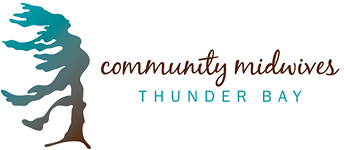 Community Midwives of Thunder Bay is seeking a General Registrant, or a locum midwife, as of May 1st, 2024 (start date is flexible) for 3 – 12 months. Our well-established midwifery practice is considered an urban practice in Thunder Bay, Ontario.  Midwives are privileged at the Thunder Bay Regional Health Sciences Center, a level 2b hospital, and practice Full Scope (epidurals and oxytocin).  We have representation at our hospital through the Department of Midwifery and hold monthly meetings with three other midwifery groups (Odapinnaawaso Ikweyog, Maternity Care Midwives, and EMCM midwives from NorWest Community Health Center).  Most of our clients choose a hospital birth while 10-15% choose an out-of-hospital birth. Our practice is committed to a healthy work-life balance while maintaining continuity of care in teams of 2 to 4 midwives.  The number of BCCs available is negotiable and is expected to be between 30-36 per year for a General Registrant.   The population of Thunder Bay is diverse with over 30% of residents identifying as Indigenous, so priority will be given to candidates who are Indigenous or have experience working with Indigenous peoples (more precisely, Cree, Ojibway, and Oji-Cree). Please email your CV and cover letter (or questions about this position), to manager@communitymidwives.net Feel free to visit our website www.communitymidwives.net  Interviews will be held as necessary for this position